Про внесення змін до пункту 4 Положення про Державне агентство з питань електронного урядування УкраїниКабінет Міністрів України постановляє:Внести до пункту 4 Положення про Державне агентство з питань електронного урядування України, затвердженого постановою Кабінету Міністрів України від 1 жовтня 2014 р. № 492 (Офіційний вісник України, 2014 р., № 80, ст. 2269; 2016 р., № 97, ст. 3144), зміни, що додаються.ЗМІНИ, 
що вносяться до пункту 4 Положення про Державне агентство з питань електронного урядування України1. У підпункті 5 слова “належне функціонування” замінити словом “розвиток”.2. Підпункт 6 виключити.3. У підпункті 7 слова “через електронну інформаційну систему “Електронний Уряд” виключити.4. У підпункті 11:1) абзац третій виключити;2) абзац п’ятий викласти в такій редакції:“встановлення вимог до засобів електронної ідентифікації, рівнів довіри до засобів електронної ідентифікації для їх використання у сфері електронного урядування;”;3) абзац шостий замінити абзацами такого змісту:“створення та забезпечення функціонування:- інформаційної системи електронної взаємодії державних електронних інформаційних ресурсів;- єдиного державного веб-порталу відкритих даних;- єдиного веб-порталу електронного урядування;- інтегрованої системи електронної ідентифікації;”;4) доповнити підпункт абзацом такого змісту:“здійснення інших повноважень у сфері електронної ідентифікації, визначених законом; ”.5. Підпункт 19 доповнити абзацом такого змісту:“розробленні норм, стандартів у сфері електронної ідентифікації;”.Публікації документаУрядовий кур'єр від 18.07.2018 — № 132Офіційний вісник України від 27.07.2018 — 2018 р., № 57, стор. 11, стаття 1988, код акта 90922/2018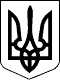 КАБІНЕТ МІНІСТРІВ УКРАЇНИ 
ПОСТАНОВАвід 11 липня 2018 р. № 540 
КиївПрем'єр-міністр УкраїниВ.ГРОЙСМАНІнд. 21ЗАТВЕРДЖЕНО 
постановою Кабінету Міністрів України 
від 11 липня 2018 р. № 540